UAB ,,Kauno vandenys“ atliekami darbai:Vasario 12 d.Informacija apie planinį vandens tiekimo nutraukimą:Dėl vandentiekio tinklų šulinio mazgo permontavimo darbų, nuo 15 val. iki 18 val. nebus tiekiamas vanduo Bitininkų g. 31- 48.Klientai informuoti el. priemonėmis. Atsiprašome dėl galimų nepatogumų ir dėkojame už supratingumą.Tunelio g. 34A, A. Juozapavičiaus pr. 23 – atliekami vandentiekio tinklų plovimo, mėginių paėmimo per priešgaisrinį hidrantą darbai;Orijos g., Pilviškių g. – atliekama vandentiekio sklendžių patikra, profilaktika;P. Lukšio g. 42 – atliekami vandentiekio įvado plovimo ir mėginių paėmimo darbai;Savanorių pr. 306 – atliekama vandens apskaitos mazgo ir vandentiekio įvado patikra;Liucijanavos g. – atliekama vandentiekio sklendžių patikra;Panerių g. 44 -  atliekami vandentiekio tinklų plovimo per  priešgaisrinį hidrantą darbai;Taikos pr. 117A - atliekami buitinių nuotekų tinklų ir šulinių plovimo darbai;A. Juozapavičiaus g. 120 – atliekami paviršinių nuotekų šulinėlio ir išvado plovimo ir įgriovos tvarkymo darbai;P. Kalpoko/ Šakių g. – atliekami  įgriovos apžiūros darbai;Gėlių g. – atliekami buitinių nuotekų tinklų profilaktikos ir tinklų televizinės diagnostikos darbai;Biruliškių g. 10B, Dragių g., Ąžuolų g. – atliekama buitinių nuotekų tinklų paieška ir patikra;Viesulo g. 2, Šv. Gertrūdos g. 29, Sodų g. 98, Vinčų g. 18, Minties rato g. – atliekami buitinių nuotekų šulinių valymo darbai.Kilus klausimams skambinti: Klientų aptarnavimas/ Avarinė tarnyba – 8 800 20 000.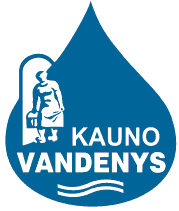 uždaroji akcinė bendrovė „Kauno vandenys“uždaroji akcinė bendrovė „Kauno vandenys“